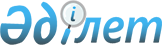 О внесении изменений в постановление акимата области от 5 апреля 2013 года № 2 и решение областного маслихата от 5 апреля 2013 года № 135 "Об изменениях в административно-территориальном устройстве Костанайской области"Постановление акимата Костанайской области от 16 мая 2014 года № 8 св и Решение маслихата Костанайской области от 16 мая 2014 года № 287. Зарегистрировано Департаментом юстиции Костанайской области 17 июня 2014 года № 4842

      В соответствии с подпунктом 2) пункта 2 статьи 1 Закона Республики Казахстан от 21 января 2013 года "О внесении изменений и дополнений в некоторые законодательные акты Республики Казахстан по вопросам ономастики" и статьей 43-1 Закона Республики Казахстан от 24 марта 1998 года "О нормативных правовых актах" акимат Костанайской области ПОСТАНОВЛЯЕТ и Костанайский областной маслихат РЕШИЛ:



      1. Внести в постановление акимата Костанайской области от 5 апреля 2013 года № 2 и решение Костанайского областного маслихата от 5 апреля 2013 года № 135 "Об изменениях в административно-территориальном устройстве Костанайской области" (зарегистрировано в Реестре государственной регистрации нормативных правовых актов № 4094, опубликовано 20 апреля 2013 года в газете "Костанайские новости") следующие изменения:



      по всему тексту слова "аульный", "аульного", "аула", "аульному" заменить соответственно словами "сельский", "сельского", "села", "сельскому".



      2. Настоящее постановление и решение вводится в действие по истечении десяти календарных дней после дня его первого официального опубликования.
					© 2012. РГП на ПХВ «Институт законодательства и правовой информации Республики Казахстан» Министерства юстиции Республики Казахстан
				Аким Костанайской области

____________ Н. СадуакасовПредседатель сессии

_____________ Т. ШерстобитоваАким Костанайской области

____________ Н. СадуакасовСекретарь Костанайского

областного маслихата

_______________ С. Ещанов